MATERIAL GRÁFICO  Cards Promocionais: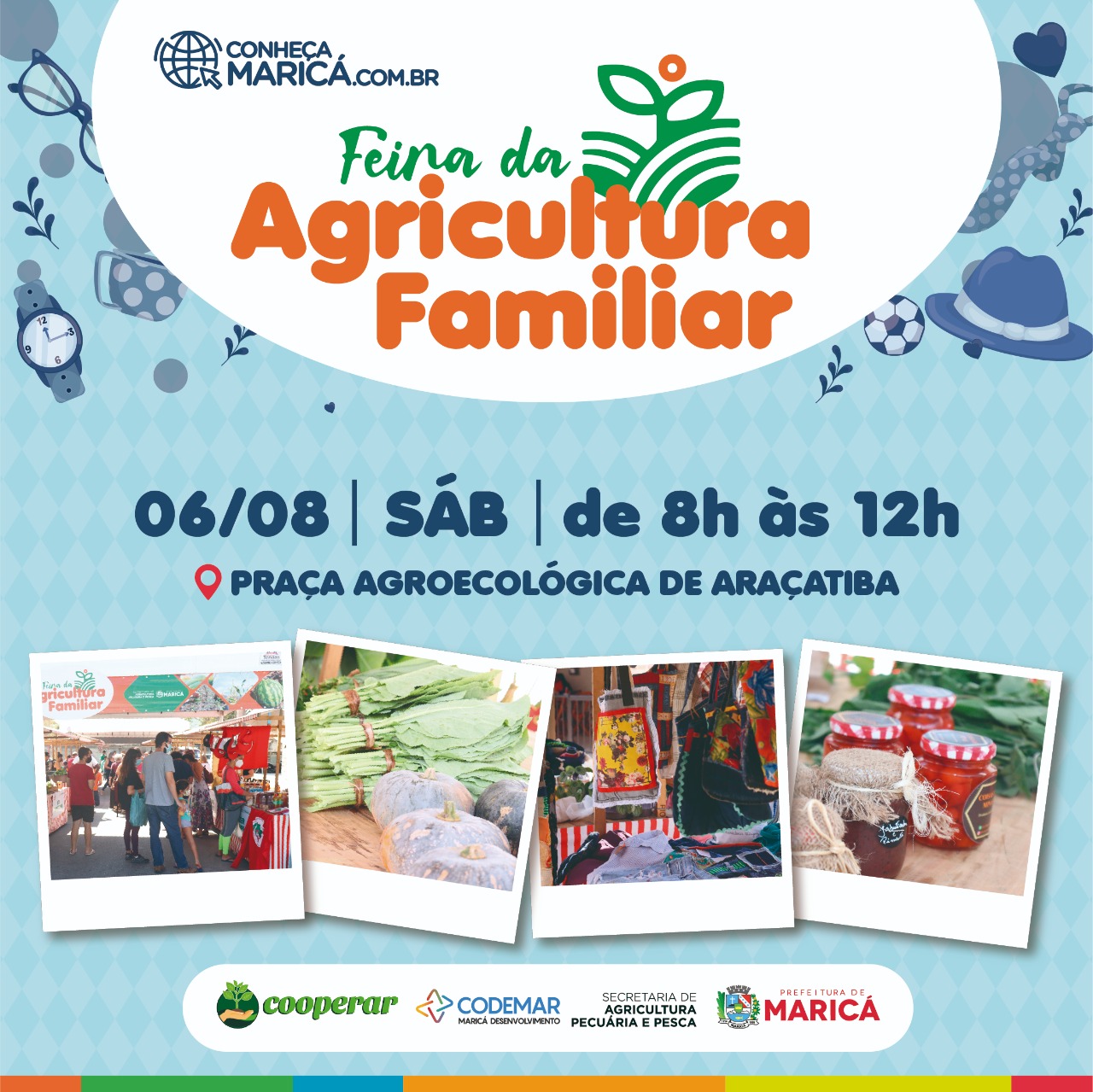 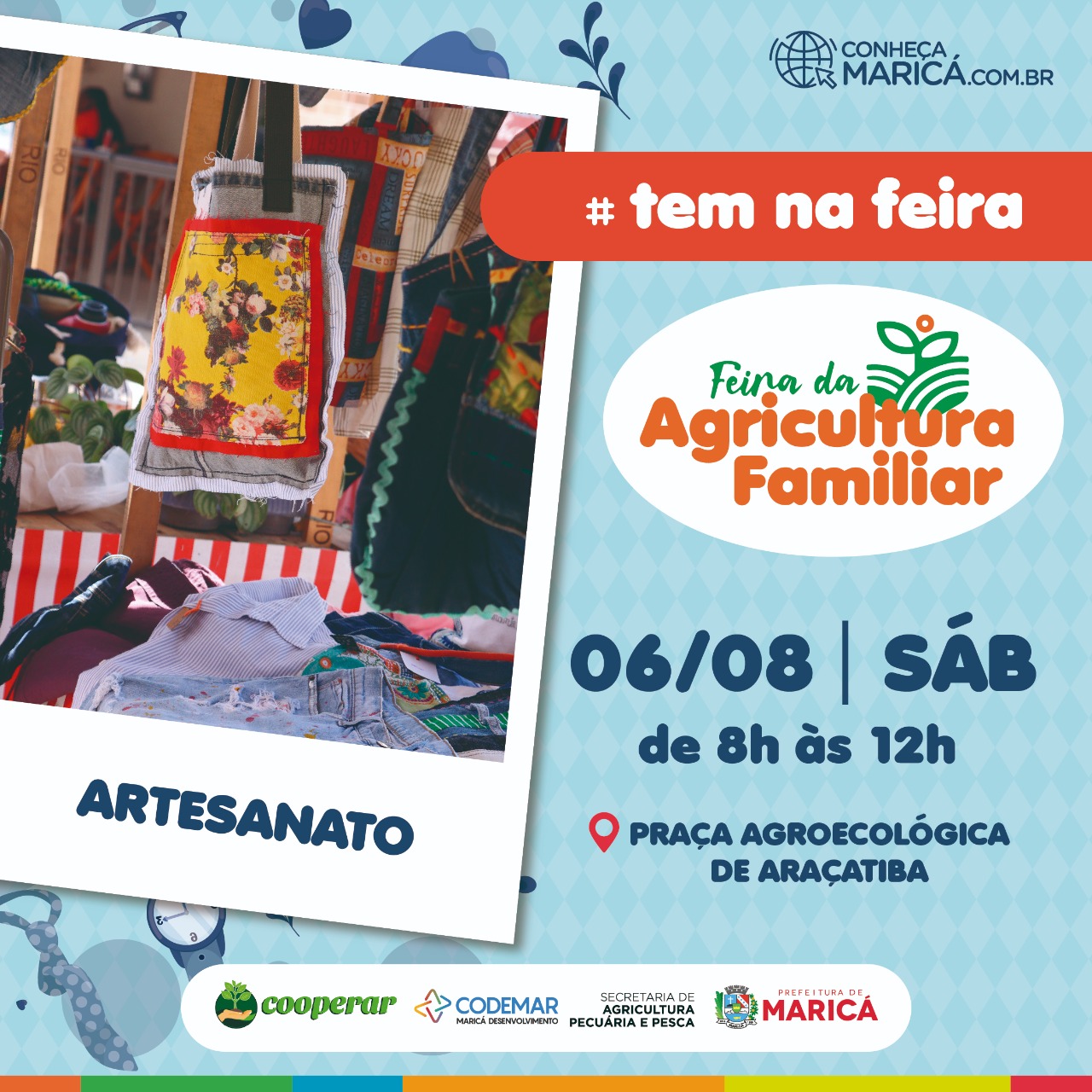 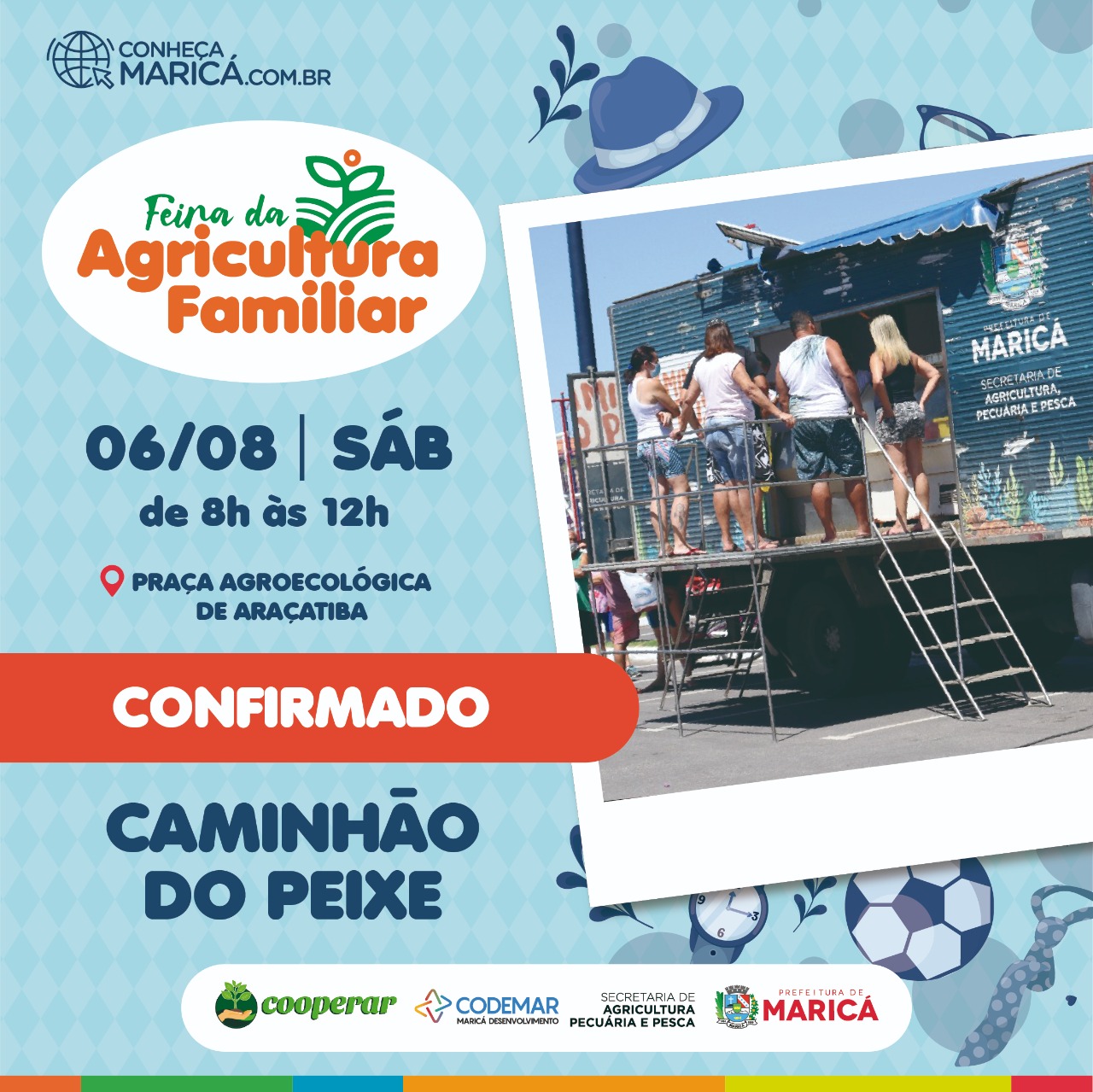 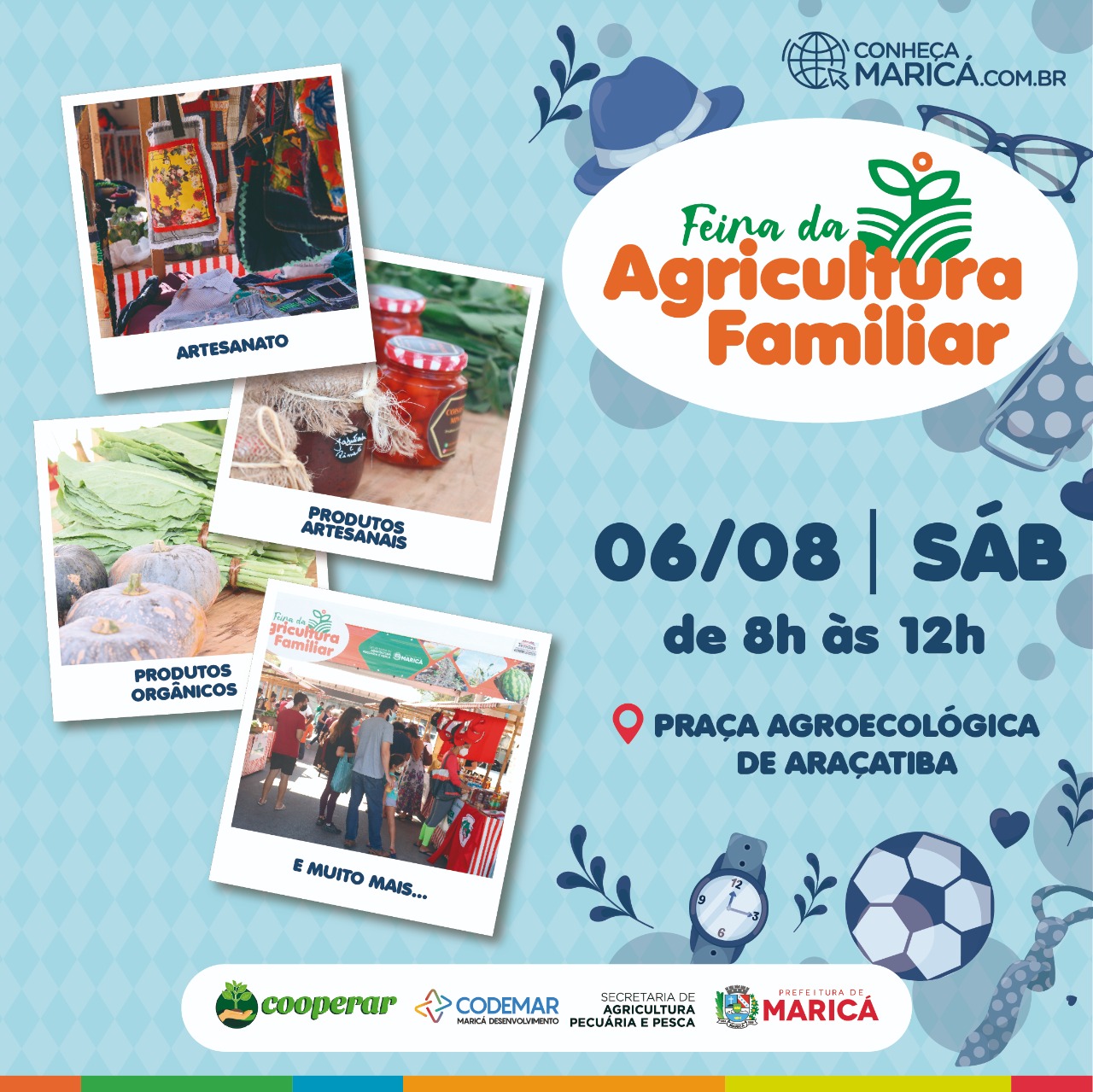 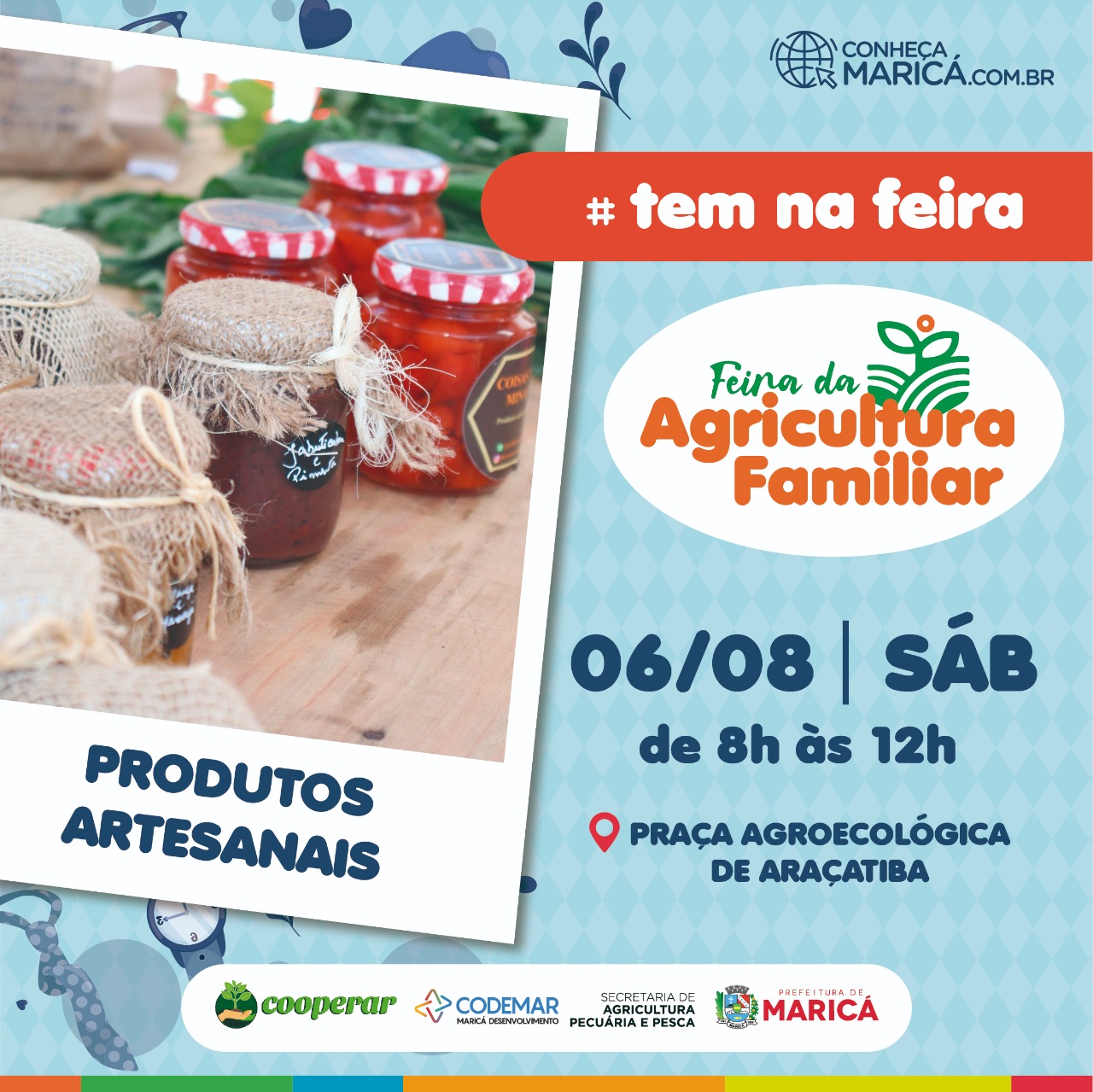 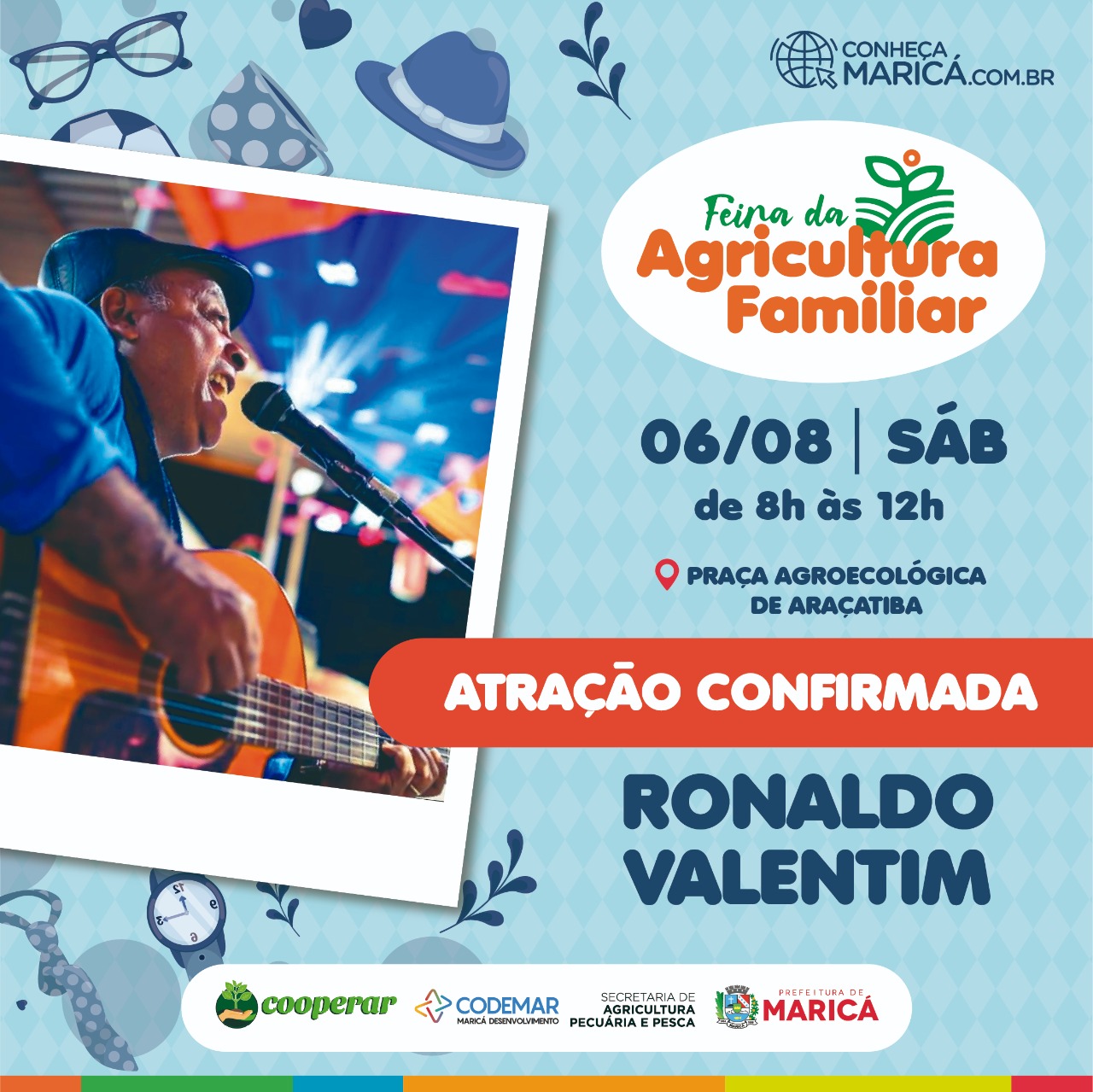 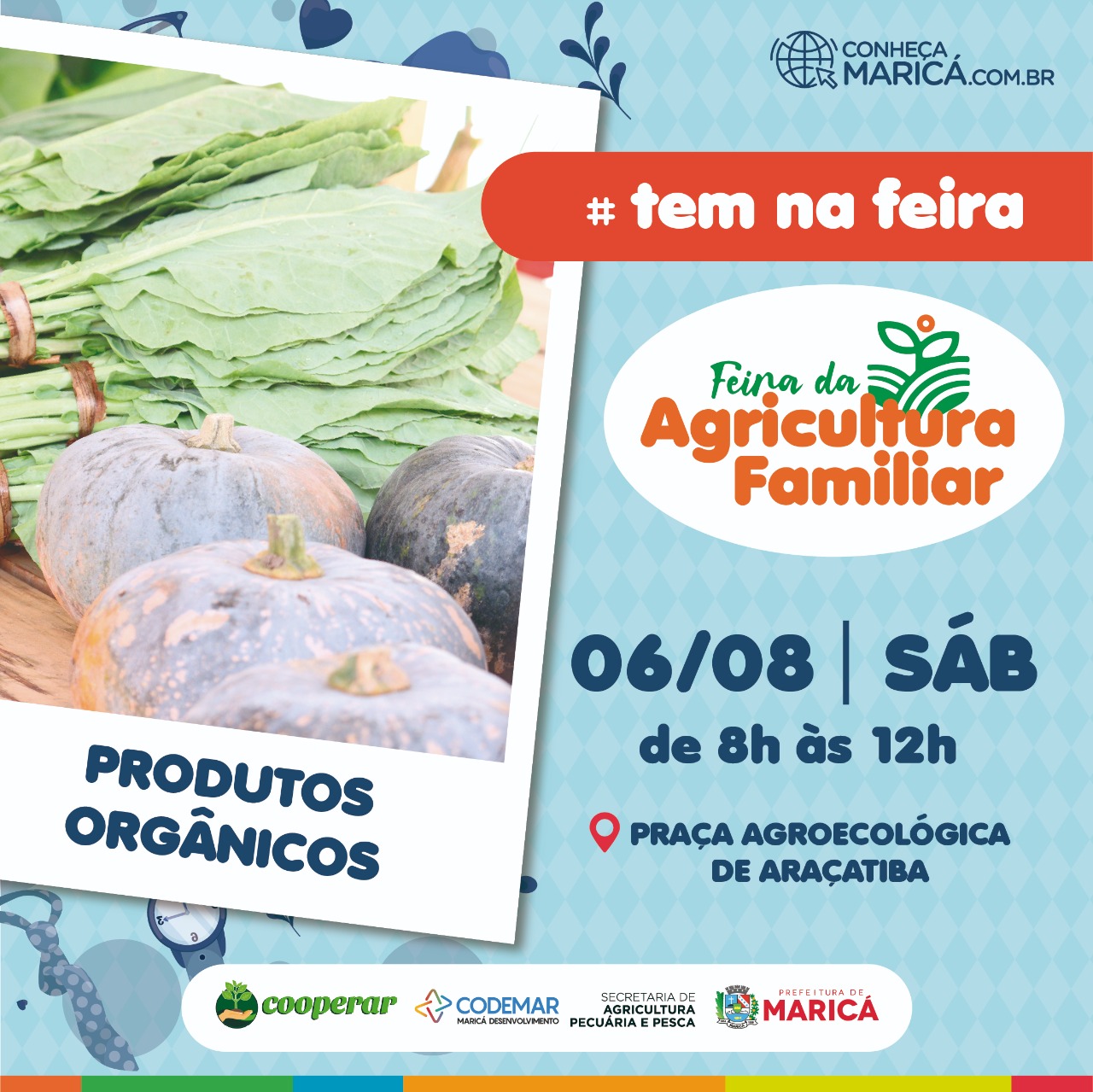 